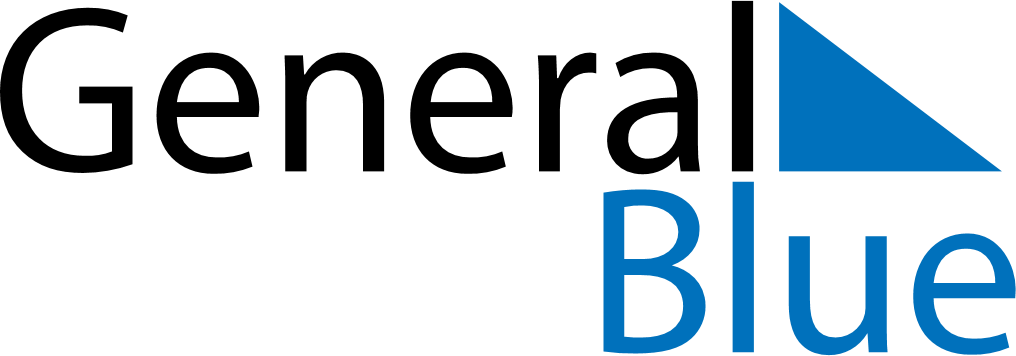 Q2 of 2023Q2 of 2023Q2 of 2023Q2 of 2023Q2 of 2023April 2023April 2023April 2023April 2023April 2023April 2023April 2023April 2023MondayTuesdayWednesdayWednesdayThursdayFridaySaturdaySunday1234556789101112121314151617181919202122232425262627282930May 2023May 2023May 2023May 2023May 2023May 2023May 2023May 2023MondayTuesdayWednesdayWednesdayThursdayFridaySaturdaySunday12334567891010111213141516171718192021222324242526272829303131June 2023June 2023June 2023June 2023June 2023June 2023June 2023June 2023MondayTuesdayWednesdayWednesdayThursdayFridaySaturdaySunday1234567789101112131414151617181920212122232425262728282930